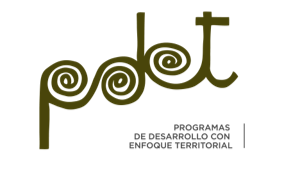 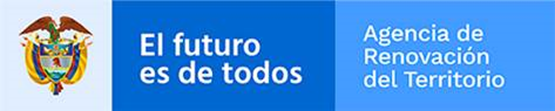 FORMATO  – PLAN DE CALIDADSeñores[NOMBRE DE LA ENTIDAD][Dirección de la Entidad] [Ciudad]REFERENCIA: Proceso de Contratación No. [Incluir número del Proceso de Contratación], en adelante el “Proceso de Contratación”Objeto:[Incluir cuando el proceso sea estructurado por lotes o grupos] Lote: [Incluir cuando el proceso sea estructurado por lotes o grupos]Estimados señores:"[Nombre del representante legal del Proponente]" en mi calidad de Representante Legal de "[Nombre del Proponente]" o [ Nombre del Proponente-persona natural] en adelante el “Proponente“, manifiesto expresamente bajo la gravedad de juramento, el compromiso de presentar un Plan de Calidad específico para el proyecto, elaborado bajo el enfoque de un modelo de aseguramiento o gestión de la calidad conforme a las normas NTC ISO 9001:2015 y NTC ISO 10005:2018, con el compromiso de complementarlo o ajustarlo conforme sea requerido por la entidad en el marco de la ejecución del contrato.Atentamente,Nombre del Proponente	_ 	Nombre del Representante Legal	 	C. C. No.	 		de	 Dirección	  	_ 	Correo electrónico	 			 Ciudad		_ 	 		_	 [Firma del proponente o de su Representante Legal]